The third course in the faculty and leadership development center 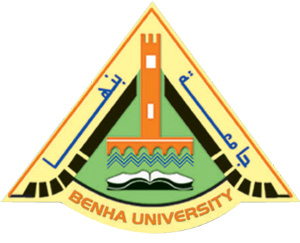  The faculty and leadership development center in Benha University organizes the third course on Tuesday morning. There are 120 participants of the faculty’s members and researchers who take part in this course. 